 FORMULARZ WOLONTARIUSZA FUNDACJI DAJEMY DZIECIOM SIŁĘ
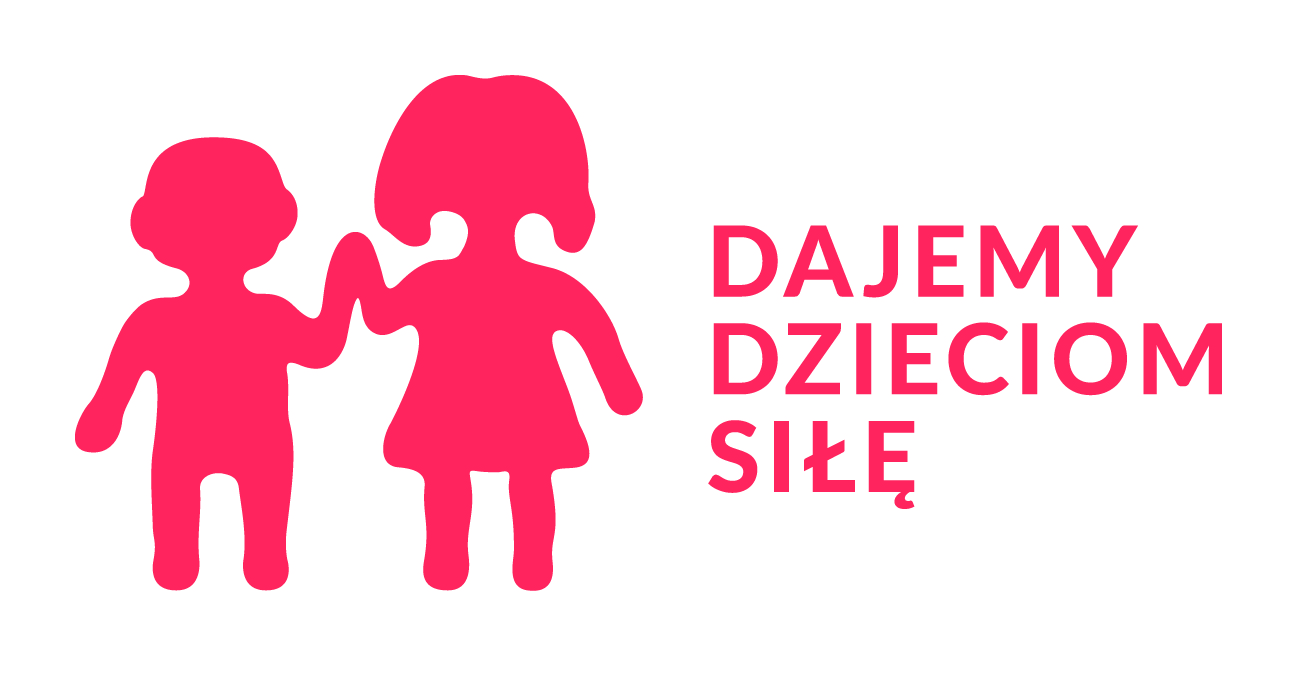 NA PYTANIA 1-4 PROSIMY O UDZIELENIE ODPOWIEDZI  W KILKU ZDANIACH.Wyrażam zgodę na przetwarzanie moich danych osobowych dla potrzeb niezbędnych do realizacji procesu rekrutacji (zgodnie z ustawą z dn. 29. 08. 1997 r. o ochronie danych osobowych, Dziennik U. nr 133 poz. 883).Wypełniony formularz wraz z CV odeślij do 13 maja 2018 r. do godz.23.59  na adres: wolontariat@fdds.pl – Dziękujemy!Projekt współfinansuje m.st. Warszawa 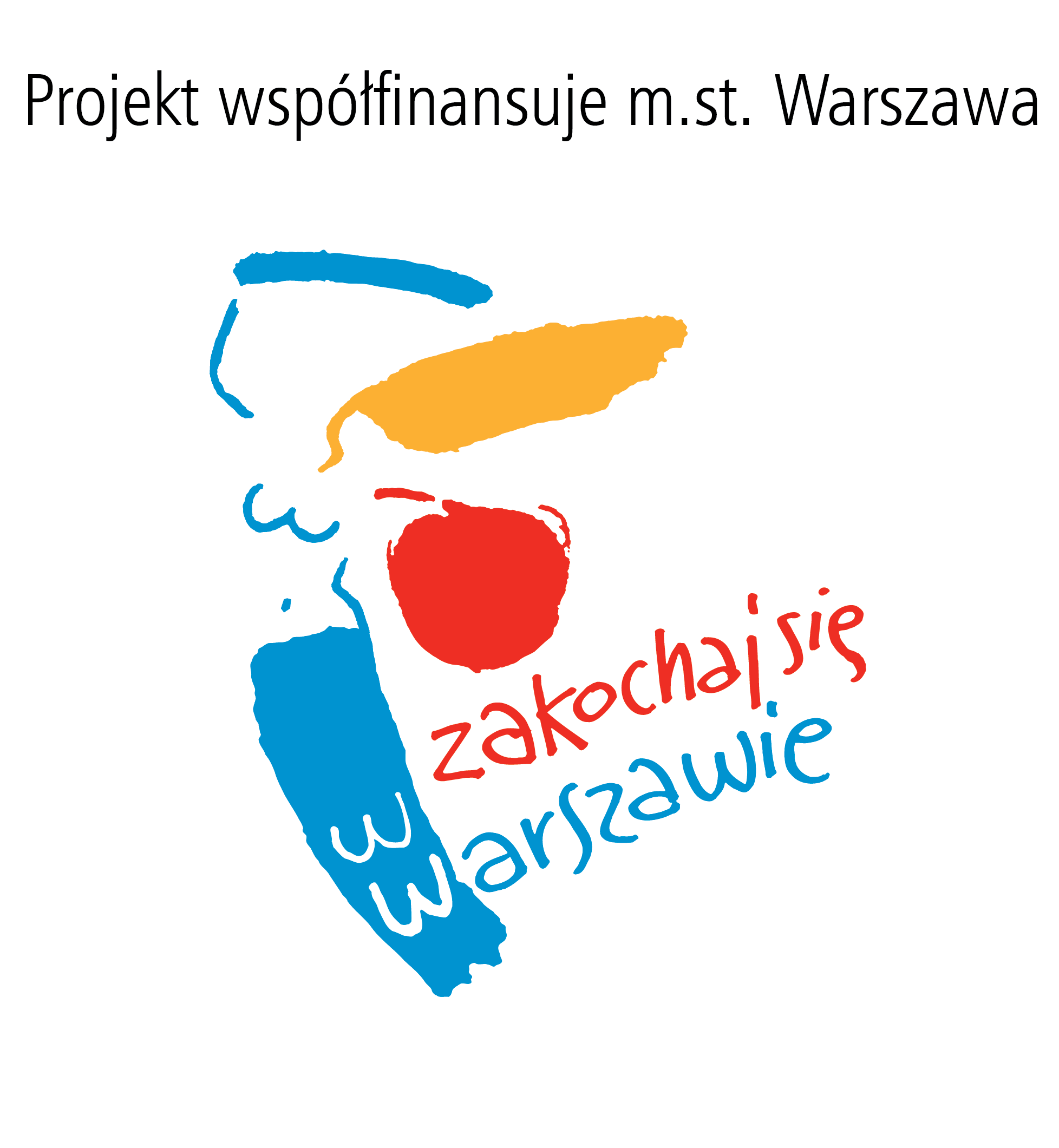 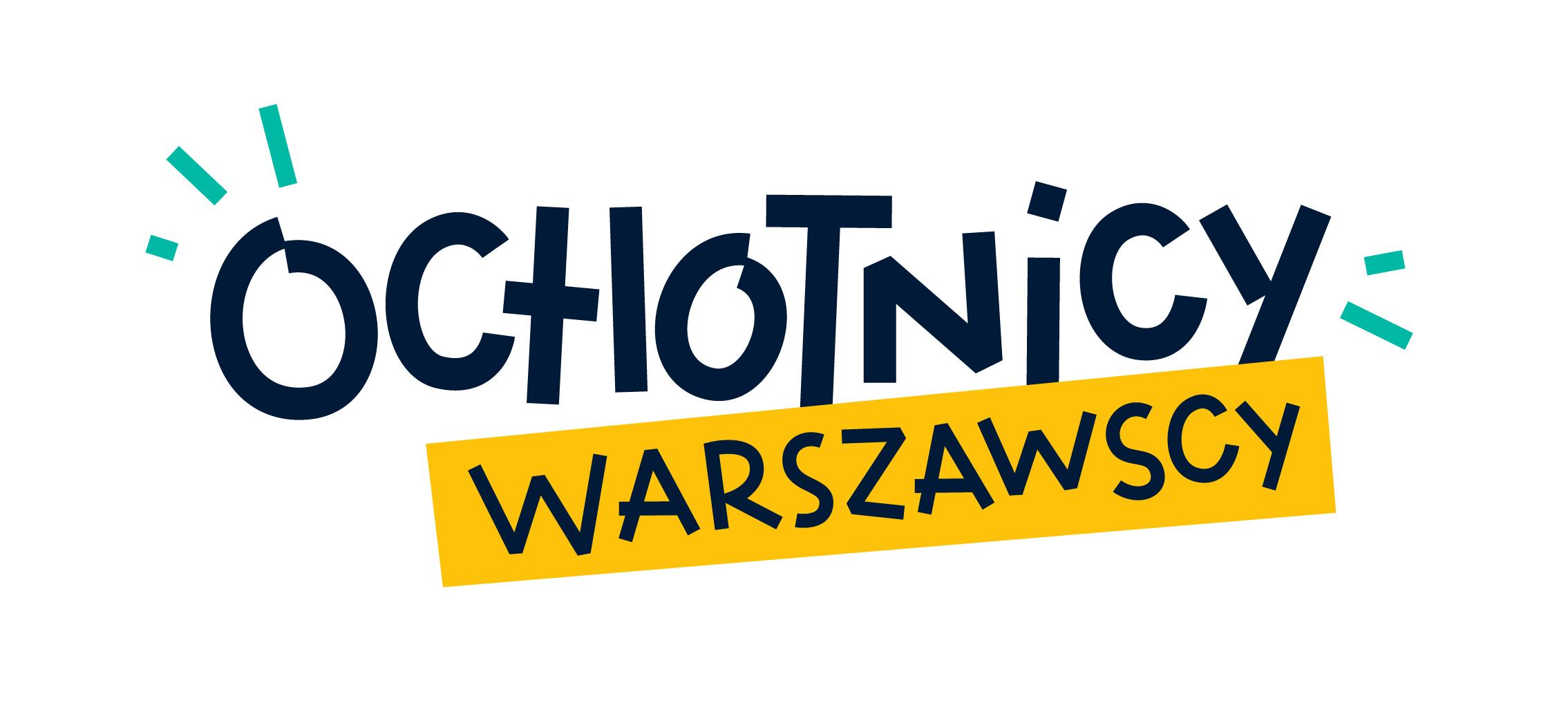 Imię i nazwiskoTelefon kontaktowyAdres e-mail1. Na jakim kierunku studiujesz (podaj rok studiów) lub jaki kierunek studiów ukończyłeś/ukończyłaś? Dlaczego wybrałeś/wybrałaś te studia? Co Ci się w nich podoba?1. Na jakim kierunku studiujesz (podaj rok studiów) lub jaki kierunek studiów ukończyłeś/ukończyłaś? Dlaczego wybrałeś/wybrałaś te studia? Co Ci się w nich podoba?1. Na jakim kierunku studiujesz (podaj rok studiów) lub jaki kierunek studiów ukończyłeś/ukończyłaś? Dlaczego wybrałeś/wybrałaś te studia? Co Ci się w nich podoba?1. Na jakim kierunku studiujesz (podaj rok studiów) lub jaki kierunek studiów ukończyłeś/ukończyłaś? Dlaczego wybrałeś/wybrałaś te studia? Co Ci się w nich podoba?1. Na jakim kierunku studiujesz (podaj rok studiów) lub jaki kierunek studiów ukończyłeś/ukończyłaś? Dlaczego wybrałeś/wybrałaś te studia? Co Ci się w nich podoba?1. Na jakim kierunku studiujesz (podaj rok studiów) lub jaki kierunek studiów ukończyłeś/ukończyłaś? Dlaczego wybrałeś/wybrałaś te studia? Co Ci się w nich podoba?1. Na jakim kierunku studiujesz (podaj rok studiów) lub jaki kierunek studiów ukończyłeś/ukończyłaś? Dlaczego wybrałeś/wybrałaś te studia? Co Ci się w nich podoba?2. Czy pracowałeś/pracowałaś wcześniej z dziećmi i/lub młodzieżą? Jeśli tak, to co Cię do tego skłoniło, jakie są Twoje doświadczenia z tej pracy? Jeśli nie, co sprawia, że chcesz rozpocząć współpracę z Fundacją Dajemy Dzieciom Siłę? 2. Czy pracowałeś/pracowałaś wcześniej z dziećmi i/lub młodzieżą? Jeśli tak, to co Cię do tego skłoniło, jakie są Twoje doświadczenia z tej pracy? Jeśli nie, co sprawia, że chcesz rozpocząć współpracę z Fundacją Dajemy Dzieciom Siłę? 2. Czy pracowałeś/pracowałaś wcześniej z dziećmi i/lub młodzieżą? Jeśli tak, to co Cię do tego skłoniło, jakie są Twoje doświadczenia z tej pracy? Jeśli nie, co sprawia, że chcesz rozpocząć współpracę z Fundacją Dajemy Dzieciom Siłę? 2. Czy pracowałeś/pracowałaś wcześniej z dziećmi i/lub młodzieżą? Jeśli tak, to co Cię do tego skłoniło, jakie są Twoje doświadczenia z tej pracy? Jeśli nie, co sprawia, że chcesz rozpocząć współpracę z Fundacją Dajemy Dzieciom Siłę? 2. Czy pracowałeś/pracowałaś wcześniej z dziećmi i/lub młodzieżą? Jeśli tak, to co Cię do tego skłoniło, jakie są Twoje doświadczenia z tej pracy? Jeśli nie, co sprawia, że chcesz rozpocząć współpracę z Fundacją Dajemy Dzieciom Siłę? 2. Czy pracowałeś/pracowałaś wcześniej z dziećmi i/lub młodzieżą? Jeśli tak, to co Cię do tego skłoniło, jakie są Twoje doświadczenia z tej pracy? Jeśli nie, co sprawia, że chcesz rozpocząć współpracę z Fundacją Dajemy Dzieciom Siłę? 2. Czy pracowałeś/pracowałaś wcześniej z dziećmi i/lub młodzieżą? Jeśli tak, to co Cię do tego skłoniło, jakie są Twoje doświadczenia z tej pracy? Jeśli nie, co sprawia, że chcesz rozpocząć współpracę z Fundacją Dajemy Dzieciom Siłę? 3. Jakie umiejętności, doświadczenia i cechy, które posiadasz, mogą być Twoim zdaniem pomocne w wypełnianiu zadań wolontariusza Fundacji?3. Jakie umiejętności, doświadczenia i cechy, które posiadasz, mogą być Twoim zdaniem pomocne w wypełnianiu zadań wolontariusza Fundacji?3. Jakie umiejętności, doświadczenia i cechy, które posiadasz, mogą być Twoim zdaniem pomocne w wypełnianiu zadań wolontariusza Fundacji?3. Jakie umiejętności, doświadczenia i cechy, które posiadasz, mogą być Twoim zdaniem pomocne w wypełnianiu zadań wolontariusza Fundacji?3. Jakie umiejętności, doświadczenia i cechy, które posiadasz, mogą być Twoim zdaniem pomocne w wypełnianiu zadań wolontariusza Fundacji?3. Jakie umiejętności, doświadczenia i cechy, które posiadasz, mogą być Twoim zdaniem pomocne w wypełnianiu zadań wolontariusza Fundacji?3. Jakie umiejętności, doświadczenia i cechy, które posiadasz, mogą być Twoim zdaniem pomocne w wypełnianiu zadań wolontariusza Fundacji?4. Czego oczekujesz od wolontariatu w Fundacji? Jak myślisz, co zmieni się w Twoim życiu zawodowym dzięki tej współpracy?4. Czego oczekujesz od wolontariatu w Fundacji? Jak myślisz, co zmieni się w Twoim życiu zawodowym dzięki tej współpracy?4. Czego oczekujesz od wolontariatu w Fundacji? Jak myślisz, co zmieni się w Twoim życiu zawodowym dzięki tej współpracy?4. Czego oczekujesz od wolontariatu w Fundacji? Jak myślisz, co zmieni się w Twoim życiu zawodowym dzięki tej współpracy?4. Czego oczekujesz od wolontariatu w Fundacji? Jak myślisz, co zmieni się w Twoim życiu zawodowym dzięki tej współpracy?4. Czego oczekujesz od wolontariatu w Fundacji? Jak myślisz, co zmieni się w Twoim życiu zawodowym dzięki tej współpracy?4. Czego oczekujesz od wolontariatu w Fundacji? Jak myślisz, co zmieni się w Twoim życiu zawodowym dzięki tej współpracy?5.  W które ścieżki wolontariatu w Fundacji chcesz się zaangażować? 5.  W które ścieżki wolontariatu w Fundacji chcesz się zaangażować? 5.  W które ścieżki wolontariatu w Fundacji chcesz się zaangażować? 5.  W które ścieżki wolontariatu w Fundacji chcesz się zaangażować? 5.  W które ścieżki wolontariatu w Fundacji chcesz się zaangażować? 5.  W które ścieżki wolontariatu w Fundacji chcesz się zaangażować? 5.  W które ścieżki wolontariatu w Fundacji chcesz się zaangażować? 6. W jakich dniach tygodnia i w jakich godzinach mogłabyś/mógłbyś pełnić wolontariat w Fundacji (uwzględnij godziny pracy interesujących Cię ścieżek)? 6. W jakich dniach tygodnia i w jakich godzinach mogłabyś/mógłbyś pełnić wolontariat w Fundacji (uwzględnij godziny pracy interesujących Cię ścieżek)? 6. W jakich dniach tygodnia i w jakich godzinach mogłabyś/mógłbyś pełnić wolontariat w Fundacji (uwzględnij godziny pracy interesujących Cię ścieżek)? 6. W jakich dniach tygodnia i w jakich godzinach mogłabyś/mógłbyś pełnić wolontariat w Fundacji (uwzględnij godziny pracy interesujących Cię ścieżek)? 6. W jakich dniach tygodnia i w jakich godzinach mogłabyś/mógłbyś pełnić wolontariat w Fundacji (uwzględnij godziny pracy interesujących Cię ścieżek)? 6. W jakich dniach tygodnia i w jakich godzinach mogłabyś/mógłbyś pełnić wolontariat w Fundacji (uwzględnij godziny pracy interesujących Cię ścieżek)? 6. W jakich dniach tygodnia i w jakich godzinach mogłabyś/mógłbyś pełnić wolontariat w Fundacji (uwzględnij godziny pracy interesujących Cię ścieżek)? PONIEDZIAŁEKWTOREKŚRODACZWARTEKPIĄTEKSOBOTANIEDZIELA7. Skąd dowiedziałeś/dowiedziałaś się o rekrutacji na wolontariat w Fundacji? 7. Skąd dowiedziałeś/dowiedziałaś się o rekrutacji na wolontariat w Fundacji? 7. Skąd dowiedziałeś/dowiedziałaś się o rekrutacji na wolontariat w Fundacji? 7. Skąd dowiedziałeś/dowiedziałaś się o rekrutacji na wolontariat w Fundacji? 7. Skąd dowiedziałeś/dowiedziałaś się o rekrutacji na wolontariat w Fundacji? 7. Skąd dowiedziałeś/dowiedziałaś się o rekrutacji na wolontariat w Fundacji? 7. Skąd dowiedziałeś/dowiedziałaś się o rekrutacji na wolontariat w Fundacji? ☐  Zaznacz, jeżeli chcesz się zaangażować w wolontariat Fundacji w innym czasie lub w innej placówce.☐  Zaznacz, jeżeli chcesz się zaangażować w wolontariat Fundacji w innym czasie lub w innej placówce.☐  Zaznacz, jeżeli chcesz się zaangażować w wolontariat Fundacji w innym czasie lub w innej placówce.☐  Zaznacz, jeżeli chcesz się zaangażować w wolontariat Fundacji w innym czasie lub w innej placówce.☐  Zaznacz, jeżeli chcesz się zaangażować w wolontariat Fundacji w innym czasie lub w innej placówce.☐  Zaznacz, jeżeli chcesz się zaangażować w wolontariat Fundacji w innym czasie lub w innej placówce.☐  Zaznacz, jeżeli chcesz się zaangażować w wolontariat Fundacji w innym czasie lub w innej placówce.Oświadczam, że nie byłem/byłam skazany/skazana  za przestępstwo przeciwko wolności seksualnej i obyczajności i przestępstwa z użyciem  przemocy na szkodę małoletniego i/lub nie  toczy się przeciwko mnie postępowanie karne lub dyscyplinarne w tym zakresieTAK ☐                                        Oświadczam, że nie byłem/byłam skazany/skazana  za przestępstwo przeciwko wolności seksualnej i obyczajności i przestępstwa z użyciem  przemocy na szkodę małoletniego i/lub nie  toczy się przeciwko mnie postępowanie karne lub dyscyplinarne w tym zakresieTAK ☐                                        Oświadczam, że nie byłem/byłam skazany/skazana  za przestępstwo przeciwko wolności seksualnej i obyczajności i przestępstwa z użyciem  przemocy na szkodę małoletniego i/lub nie  toczy się przeciwko mnie postępowanie karne lub dyscyplinarne w tym zakresieTAK ☐                                        Oświadczam, że nie byłem/byłam skazany/skazana  za przestępstwo przeciwko wolności seksualnej i obyczajności i przestępstwa z użyciem  przemocy na szkodę małoletniego i/lub nie  toczy się przeciwko mnie postępowanie karne lub dyscyplinarne w tym zakresieTAK ☐                                        Oświadczam, że nie byłem/byłam skazany/skazana  za przestępstwo przeciwko wolności seksualnej i obyczajności i przestępstwa z użyciem  przemocy na szkodę małoletniego i/lub nie  toczy się przeciwko mnie postępowanie karne lub dyscyplinarne w tym zakresieTAK ☐                                        Oświadczam, że nie byłem/byłam skazany/skazana  za przestępstwo przeciwko wolności seksualnej i obyczajności i przestępstwa z użyciem  przemocy na szkodę małoletniego i/lub nie  toczy się przeciwko mnie postępowanie karne lub dyscyplinarne w tym zakresieTAK ☐                                        Oświadczam, że nie byłem/byłam skazany/skazana  za przestępstwo przeciwko wolności seksualnej i obyczajności i przestępstwa z użyciem  przemocy na szkodę małoletniego i/lub nie  toczy się przeciwko mnie postępowanie karne lub dyscyplinarne w tym zakresieTAK ☐                                        